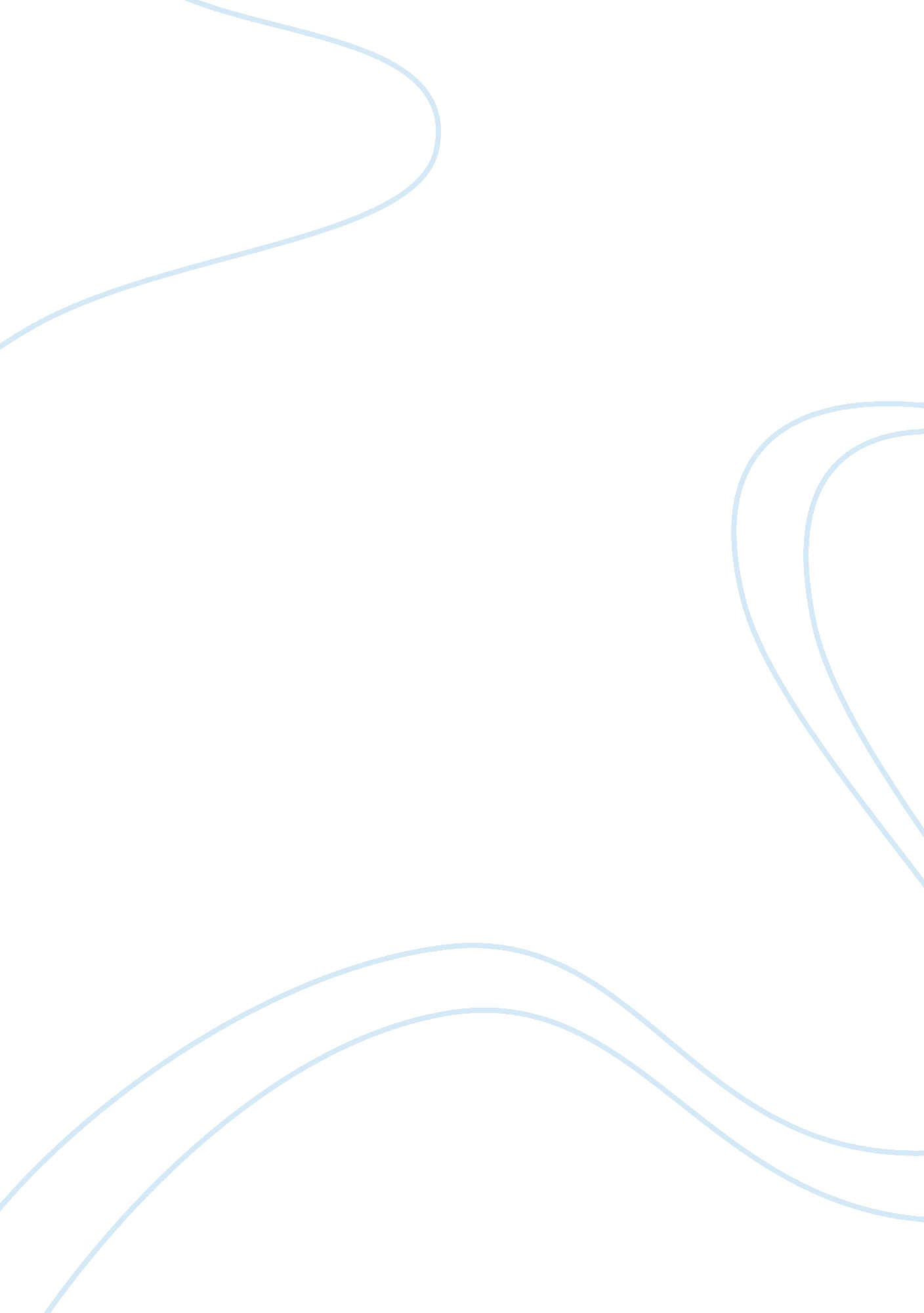 Article review on senator asks justice department to investigate mortgage company...Business, Company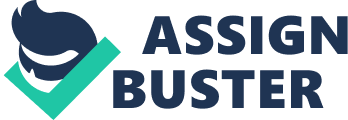 Business It is ethically wrong for the LPS Company to employ improper fee structure which results to double-billing the mortgage investors for legal services which is related to the processing of the foreclosures and the bankruptcies. Timaraos (2013). this is actually ethically wrong. 
The company’s ethical duty could have been to provide the right information to the clients rather than exploiting them on the basis of providing them with the improper fee structure which resulted to double-billing their mortgage for legal services which is related to the processing of the foreclosures and the bankruptcies. I therefore propose that what is being displayed by the company is totally unethical and against the corporate social responsibility. 
I would like to own a company like the LPS Company so as to correct the unethical practices going on in the company and also to protect the investors from being exploited by the company. On the other hand, I would not wish to work for such a company. Being a man of high integrity, I would not wish for a company where the rights of the clients are compromised. This automatically confirms that without owning the company, I would not wish to associate myself with the company. References Timaraos. N. (2013). Senator Asks Justice Department to Investigate Mortgage Company. Wall Street Journal. Retrieved from http://blogs. wsj. com/developments/2013/03/08/senator-asks-justice-department-to-investigate-mortgage-company/. 
Google Kills Reader, Hits a Nerve 
The Google Company has just announced that it will kill its reader tool by June 31st this month. The tool has been of great importance to Google users for a period of eight years. Letzing (2013). The service has always been used to keep track of websites of interest especially when the new content is posted. The technology always makes use of the so called RSS feeds, which is believed to have faded somewhat in popularity. Because of this reason, the Google Company has said that the reader tool won’t be available by July 1st of this year despite of the fact that it still has loyal followers. Letzing, (2013). 
According to me, I believe that the move is ethically justified depending on whether the users are available or they are available but in small number. As we all understand, the main aim of any business organization is always to make profit. This is because; they use money to finance the service and to make it available. Therefore, if the people who use the service have reduced significantly, it means that the company profit shall drastically reduce or even the company may start recording losses. I therefore find it ethically right for the Google people to kill its reader tool especially if the clients using the tool have reduced drastically. 
Concerning working with a company like this, I would like to reiterate that I would really wish to one day work with them. This is because of their sound decision making which ensures that they remain very competitive and maintain their profit margin. The decision to kill its reader tool is a wise decision owing to the fact that very few people currently use the service. This implies that the money which is used to make the service available will be used to finance another project which could sound useful to the company. I therefore conclude by saying that I would like to own or associate with such a company. 
References 
Letzing, J. (2013). Google Kills Reader, Hits a Nerve. Wall Street Journal. Retrieved from http://blogs. wsj. com/digits/2013/03/13/google-kills-reader-hits-a-nerve/? KEYWORDS= company+blogs. 
Pop Culture Web Publisher BuzzMedia Lays off 20 Percent of Staff, Restructures 
The Buzz Media, the pop-culture Web publisher is currently undergoing overhaul after getting a new CEO. The company has a plan to cut about 20% of its workforce. However, the company is also planning to replace many of the outgoing employees with other new ones. According to the reliable sources, about 50 out of the current 240 employees will be laid after which 25 employees will be employed in the coming months. 
Actually, I find the decision to lay off 50 employees and replace them with another 25employees to be ethically justified. Actually, at times transformation of the company especially when you are a new CEO at times can be extremely difficult. As we all understand, proper organizational alignment requires a rebalancing of the existing skills sets and the addition of new ones which actually focuses on the key areas which can help the organization to keep pace and grow even stronger. This calls for sacrifices and tough decisions to be made. It necessitates a number of painful personnel reductions which either indirectly or directly impact all the stakeholders of the company. 
These changes are actually important if the organization is to be brought back into its original position. Knowledge and skills are critical for the success of the company; I therefore find it ethical to lay off the less skilled and to employ highly skilled personnel who can steer the organization towards success. 
I would like to own, work for or even associate with this company. This is because, the new manager is goal oriented and he is dedicated to see the organization succeeding in all its undertakings. Furthermore, by laying down the less skilled and employing highly skilled is clear evidence that the CEO is dedicated to meritocracy which I strongly believe in. 
References 
Kafka, P. (2013). Pop Culture Web Publisher BuzzMedia Lays off 20 Percent of Staff, Restructures. Wall Street Journal. Retrieved from http://allthingsd. com/20130228/pop-culture-web-publisher-buzzmedia-lays-off-20-percent-of-staff-restructures/? KEYWORDS= company+. 